V 3 – Rostender Stahl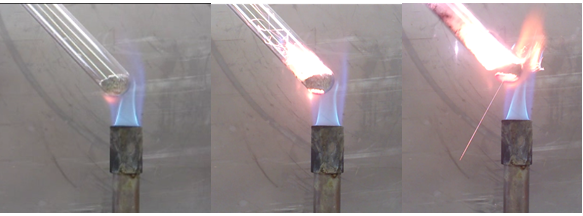 Materialien: 		500 mL Rundhalskolben, 250mL Becherglas, Stopfen mit Bohrung, Glasroht, Stativ, Muffe, Klemme.Chemikalien:		250 mL Salzsäure (6 mol/L), Wasser, Lebensmittelfarbe, 25 g Stahlwolle. Durchführung: 			In das Becherglas wird ca. 250 mL Wasser gegeben und mit Lebensmittelfarbe angefärbt. Die Stahlwolle wird in den Rundhalskolben gegeben. Sie wird mit der Salzsäure behandelt und anschließend mit Wasser ausgespült. Nun wird der durchbohrte Stopfen in den Kolben und das Glasrohr durch die Bohrung gesteckt. Der Rundhalskolben wird mit der Öffnung nach unten eingespannt, so dass das Glasrohr in die eingefärbte Flüssigkeit taucht. Nun wird gewartet, bis die Flüssigkeit in den Kolben gestiegen ist.Beobachtung:		Das eingefärbte Wasser steigt im Glasrohr auf und erreicht schließlich den Kolben. An der zuvor silbrigen Stahlwolle entstehen braunrote Verfärbungen.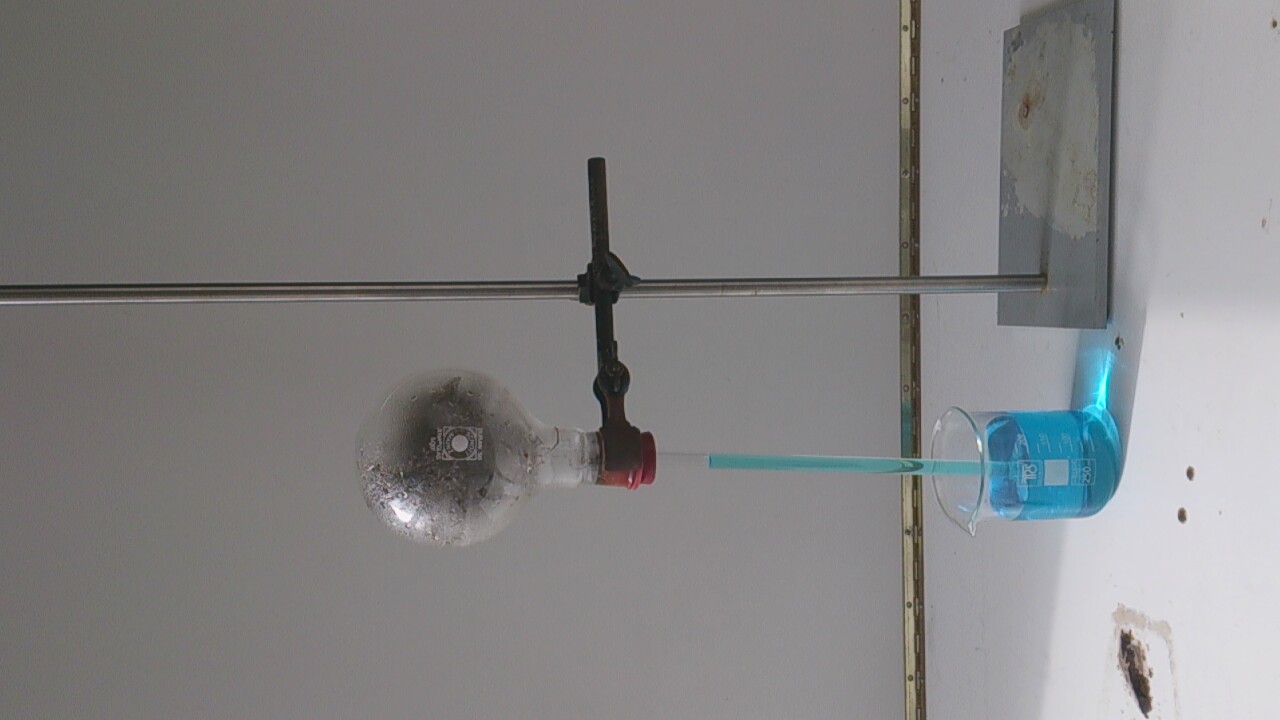 Abb. 6 – Versuchsaufbau des Versuchs „Rostender Stahl“; farbige Flüssigkeit steigt durch das Glasrohr nach oben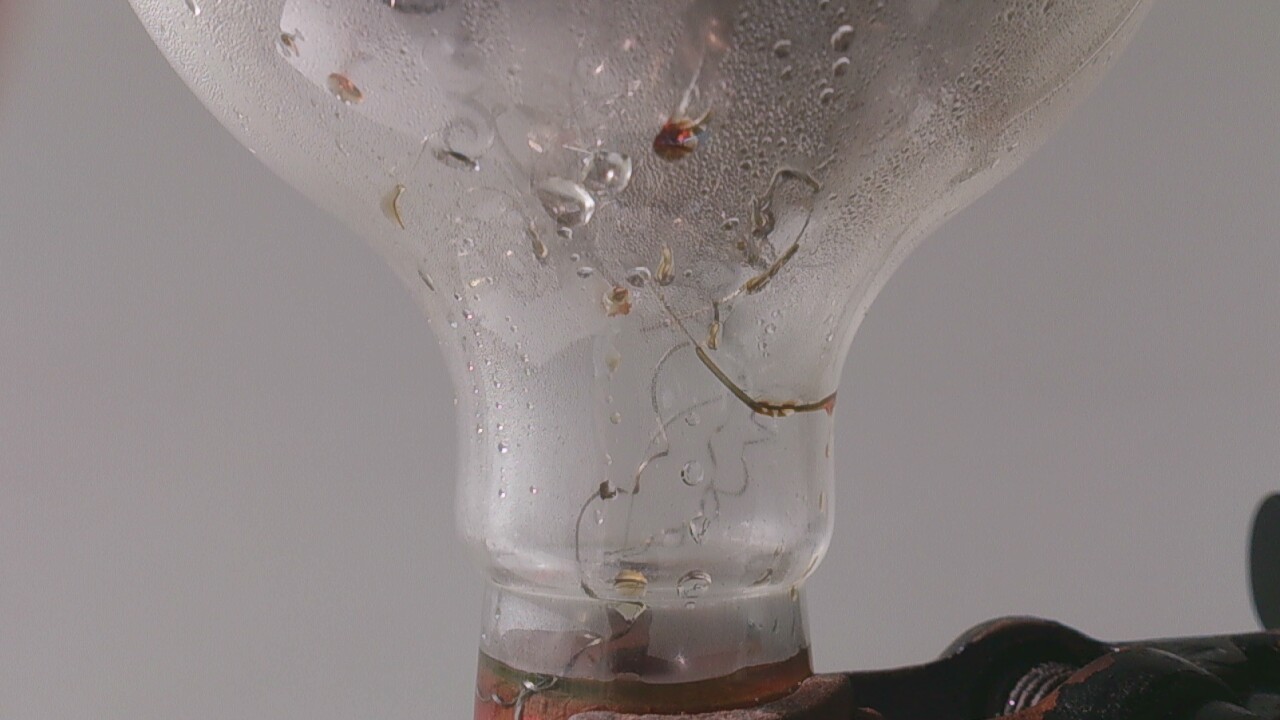 Abb. 7 – Beobachtung: Verfärbungen der StahlwolleDeutung:		Die Stahlwolle rostet, d.h. sie reagiert mit Sauerstoff. Luftsauerstoff wird gebunden; dadurch entsteht ein Unterdruck, der die farbige Flüssigkeit ansaugt.		Reaktionsgleichung: Eisen + Sauerstoff  Eisenoxid						        2 Fe(s) + O2(g)  2 FeO(s)	Literatur:	Roesky, Herbert, Glanzlichter chemischer Experimentierkunst, WILEY VCH-Verlag, 2006, S. 165/166.GefahrenstoffeGefahrenstoffeGefahrenstoffeGefahrenstoffeGefahrenstoffeGefahrenstoffeGefahrenstoffeGefahrenstoffeGefahrenstoffeStahlwolleStahlwolleStahlwolleH: -H: -H: -P: -P: -P: -LebensmittelfarbeLebensmittelfarbeLebensmittelfarbeH: -H: -H: -P: -P: -P: -Salzsäure (6 mol/L)Salzsäure (6 mol/L)Salzsäure (6 mol/L)H: 315-355H: 315-355H: 315-355P: 261-280-305+338+310P: 261-280-305+338+310P: 261-280-305+338+310WasserWasserWasserH: -H: -H: -P: -P: -P: -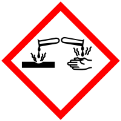 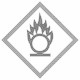 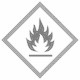 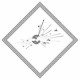 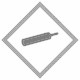 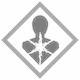 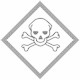 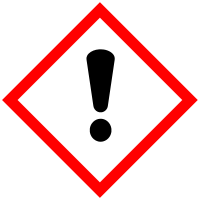 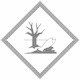 